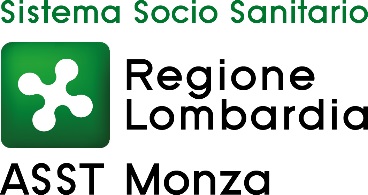 AZIENDA SOCIO SANITARIA TERRITORIALE MONZA Via Pergolesi, 33 20900 MonzaTEMPI MEDI DI PAGAMENTO DEI FORNITORI DI BENI E SERVIZI AL 31 MARZO 2017giorni 63,19INDICATORE TRIMESTRALE AZIENDALE DI TEMPESTIVITA’ DEI PAGAMENTI PRIMO TRIMESTRE 2017 AI SENSI DELL’ART. 9 COMMA 1 DEL DPCM DEL 22/09/20147,56